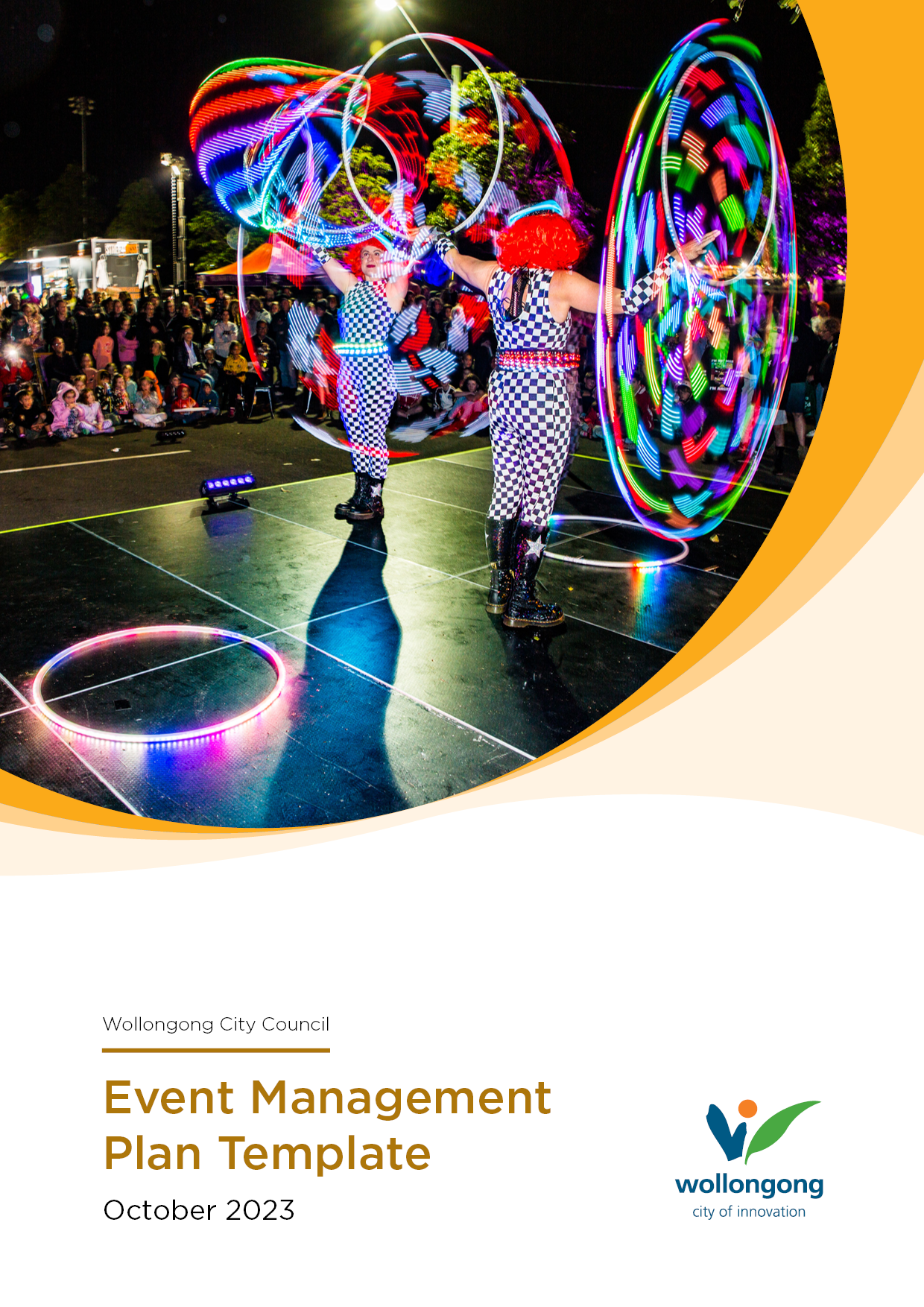 <INSERT EVENT NAME HERE>Event Management PlanforSmall to Medium EventsDocument ControlA copy of the Event Management Plan should be retained by theevent organiser for use on the day of the event.This template is not limited to the information contained and not all sections will be applicable to your event. Please provide any additional information that may assist with the management and planning of your event.DisclaimerTABLE OF CONTENTSPART AINTRODUCTIONAn Event Management Plan (EMP) helps event organisers to meet their responsibility for the health and safety of workers, volunteers, and attendees. This plan should identify and ensure specific plans and arrangements are in place to manage risks associated with staging of the event and to ensure the event is successful.Wollongong City Council is committed to ensuring the health and safety for anyone organising and attending events and no damage to environment or property is caused because of the event.Council requires all event organisers to complete an Event Management Plan.  The Event Management Plan must be supported by a Risk Assessment, Traffic Management Plan (if required) and evidence of Public Liability Insurance.When completing this Plan please answer all questions. If the question is not applicable to your event, please mark N/A. Should you require any assistance completing the document, please contact the Events Team.Event DetailsEvent DescriptionEvent Organiser’s DetailsEvent ScheduleInclude the bump in/out dates and times for the venue and any major events/activities during the event.PART BEVENT REQUIREMENTS2.1 Site MapAttach your event site plan to this document. An Event Site Map Template is available on Wollongong City Council’s website.  Check List Surrounding roads Event boundary Car parking Emergency vehicle access Emergency exits. Emergency assembly areas First aid location/s Stall locations Stage/temporary structures Amusement operators Amenities (toilets) Bins Water2.2 Risk AssessmentAttach your completed Risk Assessment to this document. A Risk Assessment must be completed prior to the event and should identify, assess, and control all risks relevant to the event. You can use the template available on Council’s website to develop your own Risk Assessment.2.3 Public LiabilityAttach a copy of your Public Liability Insurance Certificate with this document. Public liability insurance must include Insurer details, date of cover, amount of cover (no less than $20 million), and Wollongong City Council to be an interested party. This ensures Council is indemnified from any loss, damage or personal and public injury arising from your event. 2.4 Traffic Management Plan (if applicable)Where an event is likely to affect traffic conditions or require a temporary road closure on any Council roads, or State Government roads, organisers are required to seek approval from the Traffic Committee Attach Transport Management Plan and any relevant Traffic Control Permits (if applicable) to this document if this is required for your event. You can use the template available on Council’s website to develop your own Traffic Management Plan.2.5 Notification PlanTo minimise any impact on surrounding residents and businesses you are required to notify and consult with the community and businesses located near to your event. A formal letter must be sent to all stakeholders within the event precinct at least 30 prior to the event. The Events Team can help you develop a list of who should be targeted directly and identify the areas and streets to be included in your distribution. Your letter must be on your official letterhead and include the following details: the name, date, and location of your event (including bump-in and bump-out times) the purpose of the event the expected number of attendeesactivities being conducted as part of the event. what the likely disruptions to residents and businesses will be with respect to noise, transport, and road closures a contact number (before and during the event) for further information or queries An example notification letter can be found on Council’s website.  PART CPUBLIC HEALTH3.1 Food VendorsProvide a list of food vendors (both temporary food stalls, mobile food vehicles, caterers etc). You will also be required to check each food vendor holds a current Food Business Licence and ensure a copy of their current certificate is provided to Council prior to the event (certificate must also be displayed at each stall).3.2 AlcoholProvide information relating to alcohol being sold/served at the event. You will need to provide a copy of your Liquor Licence (where applicable).3.3 Toilet FacilitiesProvide details on the number of toilets that will be available or supplied at the event. Toilets must be provided with soap, running water and paper towels. Refer to the Event Planning Information for a guide on how many toilets are required for the event. 3.4 Cleaning and Sanitising Provide details on how the facilities and event grounds will be cleaned and serviced during/after the event. 3.5 Water SupplyProvide information on water supply that will be made available at the event e.g. will there be an adequate supply of potable water for drinking? 3.6 Waste ManagementProvide information on the number of general waste and recycling bins that will be at the event. Provide the waste contractor’s details and how waste will be handled/disposed of during and after the event. Refer to the Event Planning Information for recommended number of bins to be provided. 3.7 Environmental Impact While conducting the event you must take all reasonable and practical measures to minimise environmental impacts and nuisances to the surrounding community and businesses. Provide information on the activities that are likely to cause a nuisance during the event (such as noise from music) or an environmental impact (such as spills or waste that require clean up) and address how these will be monitored, minimised, or controlled. PART DSAFETY4.1 First AidIt is the organisers responsibility to provide a safe and healthy environment for those attending and working at their event.  Provide details of the first aid provisions that will be available at the event. Include information on the number of first aid personnel, first aid posts and qualifications. 4.2 Incident ReportingDuring the event it is important to make a record of incidents and near misses that occur. These should be logged in a format that includes date & time of incident, description of what occurred, person involved, and action taken. 4.3 Signage (inside the event)Ensure applicable signage is displayed inside the event for safety and communication to attendees. Provide information on signage that will be installed.4.4 Power SupplyProvide a description of the power supply for the event. Information should include if the supply is from a generator or another source. Refer to the Event Planning information for electrical information and additional connection fees that may be required. 4.5 Lighting (if applicable)Provide information on the lighting that will be provided at the event. If your event is in the evening, consider lighting that may be necessary to ensure safety of attendees at the event and entering/exiting the event.4.6 Temporary Structures (if applicable)Provide information on any temporary structures (staging,marquees and tents) that will be erected at the event. Refer to the Event Planning Information on Council’s website for information about requirements for temporary structures. 4.7 Amusement Operators (if applicable)Under the Work Health and Safety (WHS) legislation, event organisers responsibility to provide a safe and healthy environment for those attending and working at their event.  This includes having some management or control of amusement devices, including inflatable devices, regardless of whether you directly hire the amusement devices, rent out space to the amusement device operator/s, or something in between.Visit SafeWork NSW for more information and guidance materials for event organisers.All Amusement Devices are required to be registered with SafeWork NSW. List all amusement ride operators and provide a copy of their in-date NSW SafeWork Plant Registration. Amusement Operators are also required to maintain an Operation and Maintenance Logbook.  Council retains the right to sight the logbook as requested.Amusement Operators must provide a current Public Liability Insurance Certificate. Public liability insurance must include Insurer details, date of cover, amount of cover (no less than $20 million), and Wollongong City Council to be noted as an interested party. This ensures Council is indemnified from any loss, damage or personal and public injury arising from the amusement ride. 4.9 Fireworks (if applicable)If you want to hold a fireworks display, you will need to follow the guidelines set by SafeWork NSW, and advise Council at least five working days in advance.Council can apply conditions to your fireworks display, or even object to it going ahead.Refer to our Event Planning Information for more detail of what is required and how to notify Council. Attach relevant contractor’s licence and their public liability if a fireworks display is proposed for the event.PART EEMERGENCY RESPONSE PLAN5.1 Primary ContactThe Primary Contact is the person who acts as the main contact person for the Organisation/Event in an emergency.  The Primary Contact is responsible for making decisions and following the steps described in this emergency response plan.  A Secondary Contact is required to act as the Primary Contact if they become unavailable. 5.2 Emergency ContactsPrimary Emergency Contact DIAL 0005.3 Specific EmergenciesIdentify emergencies that relate to your event and detail the steps to your response.  5.4 Evacuation ProcedureIn the event of an emergency or incident that requires an evacuation, describe the details and procedures of how an evacuation would be conducted. Ensure emergency evacuation routes mentioned in your procedure are included on your site plan.5.3 Communications PlanIn case of an emergency, outline how you will communicate at the event with your team, emergency services, attendees (e.g. radio, mobile phone, PA system). Provide alternate arrangements if communication systems do not work (e.g. no mobile coverage).5.4 Weather Monitoring and Response PlanIf applicable, outline how you will monitor and respond to weather events that may impact your event (e.g. extreme heat, wind, flooding etc).5.5 Lost Child ProcedureIt is important to plan for lost children including providing an area where lost children can be looked after and where carers can find them.  Provide details of the Lost Child procedure to be followed during the event. 5.6 Preparation and TrainingAll staff and volunteers identified in this plan must be trained with the following emergency management information: The general information contained within this documentKnow what their roles and responsibilities areWhere the emergency exit locations and paths are locatedThe assembly point locations The location of first aid and firefighting equipment The event organiser must conduct an exercise drill comprising of a walk through with all event staff to ensure they are aware of the emergency and evacuation requirements.Document Created:Document Last Edited:Document Edited by:Email:1IntroductionEvent NameType of Evente.g., Cultural Festival/Music/MarketsDate/sLocationExpected Number of AttendeesIs the event ticketed Yes       NoEvent Description(e.g., type of event, target audience, event highlights and entertainment)Event Organiser Organisation/CommitteeContact Phone NumberEmail AddressPostal AddressDate/Time Activitye.g.01/01/20216.00am8.00amBump InStaff arrive on site.Contractor arriving for XXXInsert additional rows in table as neededSite plan attached Yes  NoAll risks have been identified  Yes    NoRisk assessment attached Yes    NoPublic Liability Insurance Certificate attached Yes   No Transport Management Plan attached Yes  No  N/AHow will you advise the community?(i.e., letterbox drop, social media posts etc.)Will you be using VMS boards? Yes  NoWhen will you notify the community?Additional details/commentMap of notification area (attached) Yes  NoBusiness Trading NameContact Number Type of licence (i.e. temporary food stall, mobile food vehicle etc)e.g. The Potato Van04XX XXX XXXMobile Food VanInsert additional rows in table as neededWill alcohol be at the event? Yes    NoHas the liquor licence been attached? Yes    No    N/A Additional details/commentsAmenity TypeNumber of toiletsMaleFemaleDisabledAll toilets provided with hand washing (including soap and paper towel)? Yes    NoToilets marked on site map Yes    NoWill a cleaning roster/procedure be implemented for the event?  Yes    NoProvide details (i.e. external cleaning contractor or event staff, cleaning and sanitising methods and frequency).Will there be potable (drinking) water be at the event? Yes    NoProvide detailsWaste contractor/sdetails No. General waste binsNo. Recycle binsNo. Skip binsBins marked on site map Yes    No Yes    No Yes    No Yes    No Yes    NoType of impactLikely to occur Details Noise (i.e. music, PA announcer etc) Yes   No   N/AObtrusive lighting Yes   No  N/ADust/fumes/smoke Yes   No  N/ALiquid spills or waste requiring clean up Yes   No  N/A Yes   No  N/AInsert additional rows in table as neededNumber of first aid stationsDetails of first aid officer/s (include company and individual name)Details of first aid officer/s (include company and individual name)Are they qualified? Yes    NoInsert additional rows in table as neededInsert additional rows in table as needed Yes    NoWill incidents and near misses be reported? Yes    NoProvide details on how these will be reported (i.e. what method will be used for reporting).SignageProvided Details Entry/Exit Yes    NoInformation Point Yes    NoNo Smoking / Smoking Areas Yes    NoAlcohol Consumption Area/s Yes    NoAlcohol Consumption Rules Yes    NoFirst Aid Location/s Yes    NoToilets Yes    NoDrinking Water Yes    NoInsert additional rows in table as neededWill power be needed at the event? Yes    NoDetail how this will be supplied (i.e. power from venue or generator, will a licensed electrician be conducting the work).Will sufficient lighting be at the event to ensure safety? Yes    No    N/ADetail the type of lighting that will be installed (ensure this is included on your site map also).Type of structureCertificate attached or can be provided later Yes    TBA Yes    TBAInsert additional rows in table as needed Yes    TBA Operator NameType of amusement deviceCertificate attached Yes    No Yes    NoInsert additional rows in table as needed Yes    NoOperator NamePublic Liability Certificate attachedPublic Liability Certificate attached Yes    NoPublic Liability Certificate attached Yes    NoInsert additional rows in table as needed Yes    NoContractor’s Licence & Public Liability attached Yes    No    N/APrimary Contact Secondary ContactName:Name:Contact No:Contact No:Police FireLocal Station:Local Station:Contact:Contact:Number:Number:SESLocal HospitalEmergency No: 132500Name:Contact:Address:Number:Number:On-site First Aid ProviderOn-site SecurityProvider Name:Provider Name:On-site Contact Person:On-site Contact Person:Number:NumberOtherOtherEmergency Response ActionMedical Emergencye.g. serious injury, allergic reactionInclude: how you assess the emergencyhow and who you call for assistancehow you will contain the incidenthow you will evacuate the site if neededdetails of who will be first on scene and assistance required (e.g. ambulance, fire etc.)Fire or Explosione.g. building fire, bush fireBomb ThreatHazardous spill or gas leakAdd Other Specific Emergencye.g. amusement ride collapse, structure collapse, accident in carparkAdd Other Specific EmergencyAdd Other Specific EmergencyDetail how an evacuation would be conducted at your eventE.g.  this should include: what might cause an evacuation,Steps to take in an evacuation, who can activate the evacuation,  Roles of Staff and volunteersHow the attendees are informedWhere assembly points will beWhen Emergency Services are notified of the emergency, how this is done and who does this etc.Communication Plan detailsWeather MonitoringDescribe how you will be monitoring the weatherWeather ConditionsResponseHigh WindsDescribe your response e.g., secure structures, take down signage, postponement, cancellation etc.Heat waveHeavy RainLost Child ProcedureDescribe your Lost Child Procedure including where they will be supervised, where people can find them, how you will find them/their carer. 